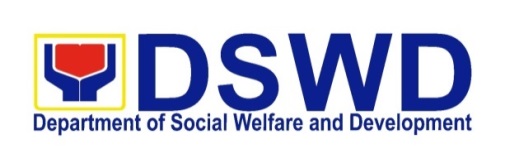 REQUEST FOR QUOTATIONName of Company/Bidder	: _____________________________________________________Address			: _____________________________________________________Contact Person			: ______________________________________________________Contact Nos.			: ____________________________ TIN: ____________________The Department of Social Welfare and Development – Field Office VII through its Bids and Awards Committee (BAC) will undertake a Negotiated Procurement for the Lease of Venue for the activity stated below, in accordance with Section 53.10 of the Implementing Rules and Regulations of Republic Act 9184, to wit:Interested bidders are required to submit true copies of their valid Mayor’s Permit and PhilGEPS Registration Certificate and the duly accomplished Annex A (Technical Specifications) and Annex B (Price Quotation Sheet) hereto attached. Total Bid price shall be within the ABC. Deadline for submission of quotation is on or before November 04, 2016, 5:00 PM.Pursuant to Section 7.3 of the Implementing Guidelines for Lease of Privately-Owned Real Estate and Venue, the bid of the Lessor with the Lowest Calculated Bid (LCB) shall be rated in accordance with the Technical Specifications indicated on Annex A. A responsive bid shall obtain a passing rate of 90%.  Participating bidder/s shall ensure they can deliver the service if awarded the contract. For inquiries, you may contact James Phillip Padillo at Telephone No. (032) 233-8785; 232-9505; 232-9507; 232-9509; 412-9908; local 127 or through e-mail address, bacsec.fo7@gmail.com.Very truly yours,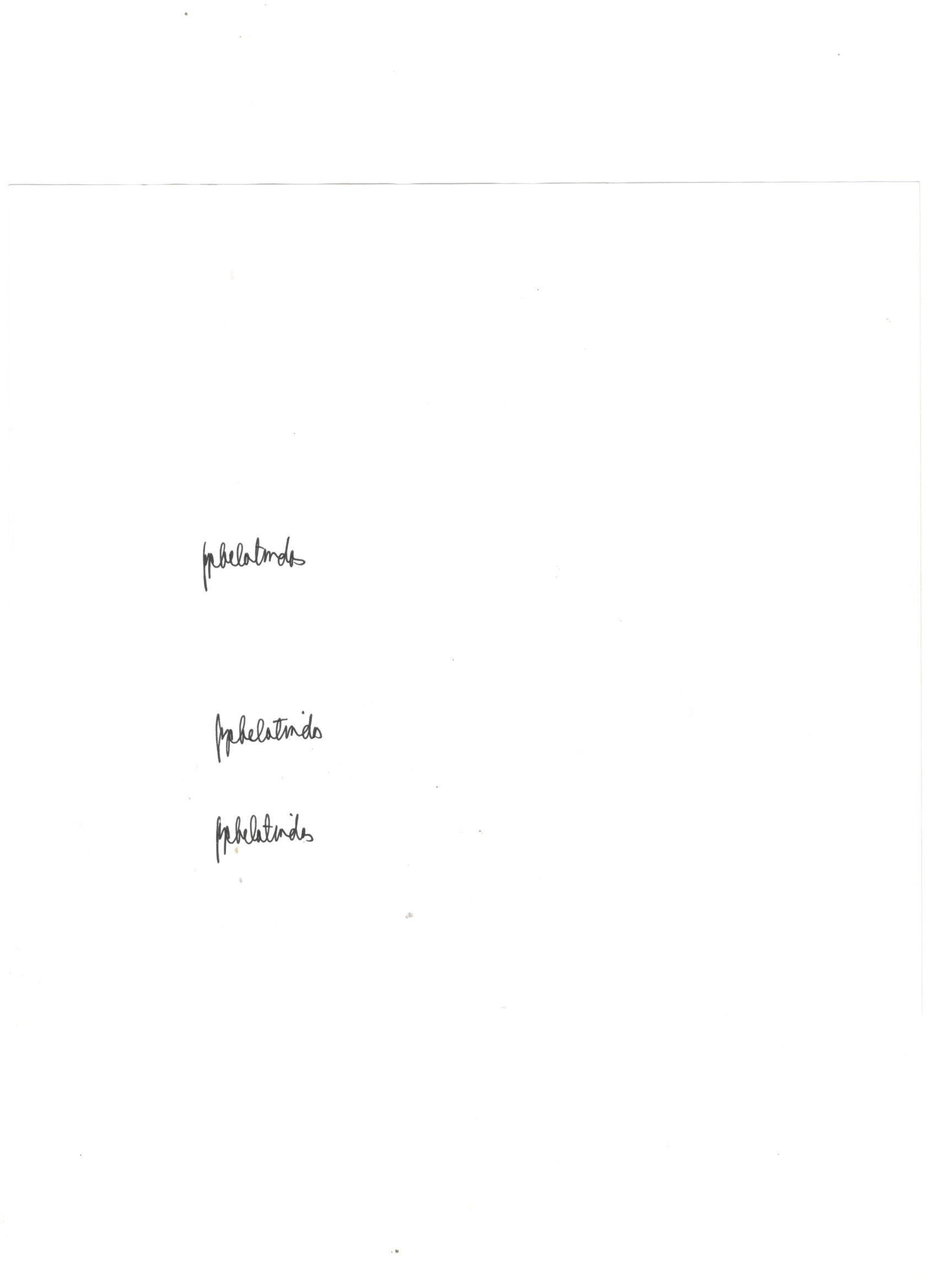 JOSEPHINE C. BELOTINDOSBAC Chairperson--------------------------------------------------------------------------------------------------------------------------I am interested to bid and agree to the terms and conditions.______________________________Bidder’s Signature over Printed NamePage 1 of 4Annex ARFQ No.:  DSWD7-16-778Technical SpecificationsBidders must state either “Comply” or “Not Comply” or any equivalent term in the column “Statement of Compliance” against each of the individual parameters of each “Specification”.Page 2 of 4I hereby commit to comply with all the above requirements.____________________________________Name of Company/Bidder_______________________________Bidder’s Signature over Printed NameDate: ___________Canvasser: __________________________Page 3 of 4Annex BRFQ No.:  DSWD7-16-778Price Quotation SheetDate: ______________________The Bids and Awards CommitteeDSWD-Field Office VIIM.J. Cuenco Ave., Cebu CityMadam:After having carefully read and accepted the terms and conditions in your Request for Quotation, hereunder is our bid for the services:TOTAL BID PRICE…………………………………………………….P _______________(Amount in Words) _________________________________________________________Note: The above quoted prices are inclusive of VAT and service charge. Bid validity is 120 calendar days.Very truly yours,_____________________________________             Name of Company / Bidder_____________________________________Name/Signature of Authorized RepresentativePage 4 of 4Date Published: October 28, 2016RFQ No.:  DSWD7-16-778Title of Activity1. Regional ABSNET Meeting for 4th QuarterBrief Description1. Catering services with venue inclusive of venue rental (See Annexes A & B for the details and specifications)Approved Budget for the Contract (ABC)Forty  Thousand Five Hundred Pesos (₱40,500.00) inclusive of applicable tax and service chargeEnd-userNIRItemSpecificationStatement of Compliance1.Availability:Regional ABSNET Meeting for 4th Quarter on December 2, 2016 (catering services with venue)    (See specifications below for December 2, 2016 activity)2.Location:Within Negros Oriental3.Neighborhood DataThe venue must not offer short-term lodging services and not adjacent to casinos, night clubs, bar shows and funeral facilities.4.AmenitiesConference RoomOne (1) function room (7:00AM-7:00PM) that can accommodate the indicated number of pax with no middle obstructing post/object with wide space enough for structured learning activities such as dancing, exercise, workshop, gallery walk, small groupings, etc.Space Requirements:World café typeRegistration/working table for secretariat, small table near the projector for resource person   Light, Ventilation and Air-conditioningProper light ventilation and air-conditioningAudio Visual Requirements:PA system with at least 3 microphones, LCD projector, laptop with basic application on Word, Excel, Power Point, screen projector, on-call operatorOther Requirements:WIFI connection in the function room for the downloading, playing of presentation materials and videos required of the trainingWelcome streamers/lobby postingNo electrical charge for the use of own equipmentWhiteboard, extension cordOn call medical personnel in case of emergency, stand-by waiters, transport for the secretariat/Resource Person from DSWD to venue (1st day) and vice versa (last DAY)5.Catering Services: 1 meal (lunch) and 2 snacks (AM & PM)Lunch comprising rice, 3 main courses, bottled juice or water and dessert) and PM snacks with choices of burger, sandwich, pasta or native delicacies with juiceItemQuantityUnit PriceTotal Price1. . Regional ABSNET Meeting for the 4th Quarter on December 2, 2016:Live-out with 1 meal (lunch) and 2 snacks (AM & PM)Provision of venue within Negros Oriental110 pax